中海达高精度航测PPK套装解决方案（针对于大疆Phantom 4 RTK无人机）V1.0广州中海达卫星导航技术股份有限公司2018.9目 录引言	11.	中海达高精度航测PPK套件介绍	12.	产品介绍	22.1.	产品形态	22.2.	中海达PPK后处理解算软件UAV-PPK	22.3.	中海达地面基站UBase	43.	测试案例	43.1.	案例1内蒙古呼和浩特	43.2.	案例2辽宁沈阳	63.3.  案例3内蒙古鄂尔多斯.......................................74.    配置清单......................................................7    引言中海达于2016年面向航测无人机领域重磅推出其自主研发的PPK后处理差分系统，大幅提高了高精度航测应用的易用性、可靠性和高效性。今年6月12日，大疆创新正式发布Phantom 4 RTK无人机，引起了测绘业界的广泛关注与热议，中海达凭借着多年的行业应用和经验积累，紧跟市场需求，在Phantom 4 RTK无人机为用户提供PPK后处理接口后，及时发布配套的PPK套装。Phantom 4 RTK结合中海达的PPK套装后，可以协助用户更加高效可靠的进行1：500高精度减免像控航空摄影测量作业。中海达高精度航测PPK套件介绍中海达高精度航测PPK套装主要由中海达PPK后处理解算软件以及中海达地面基站UBase组成。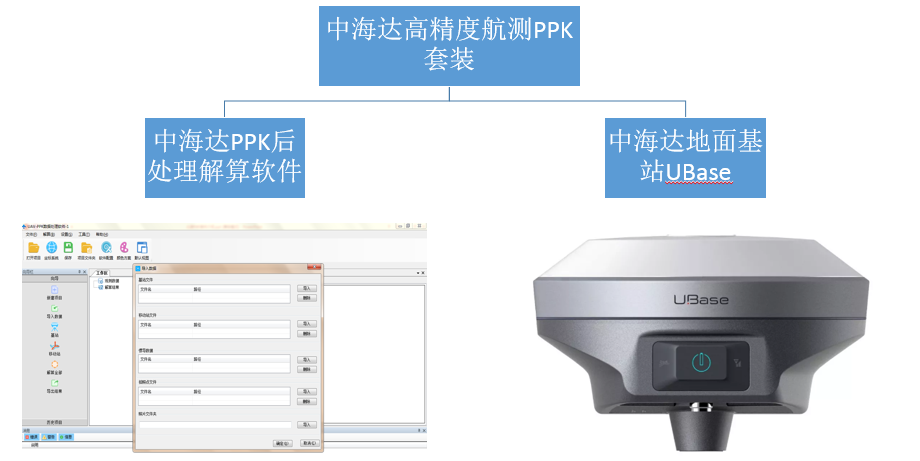 UBase可使用”HI-UAV”软件，连接千寻或者CORS打点，软件下载网址如下：http://www.zhdgps.com/Service?Node=201400100&pg=11产品介绍产品形态机载端UAV-381-PPK、地面站Ubase、后处理软件UAV-PPK三个产品组合可适用与所有航测无人机，如固定翼，多旋翼，垂起等平台；由地面站Ubase和后处理UAV-PPK配套方式使用，针对大疆P4R飞行平台定制版本，组合成套装；中海达PPK后处理解算软件UAV-PPK UAV-PPK 软件作为一款桌面端无人机后处理软件，主要包括：数据导入、坐标转换、站点属性配置、解算设置、数据解算、图像显示、结果导出等功能模块。采用先进的EventMark差值算法，给用户提供更加可靠的定位精度，是航测市场占有率最高的主流后处理软件。拍照时延是影响成图精度的最大因素，使用基于EventMark处理模式的1：500航测地形图，就需要进行事后处理，而中海达PPK套装正是针对航测高精度事后处理量身定制的产品，可以充分发挥台式电脑充沛的处理资源，将选星规则、星座组合、观测质量评估等控制策略最大限度的发挥，从而将受限于嵌入式处理的时序控制需求规避，以确保用户获得更加可靠的固定率、固定精度和可用性检验。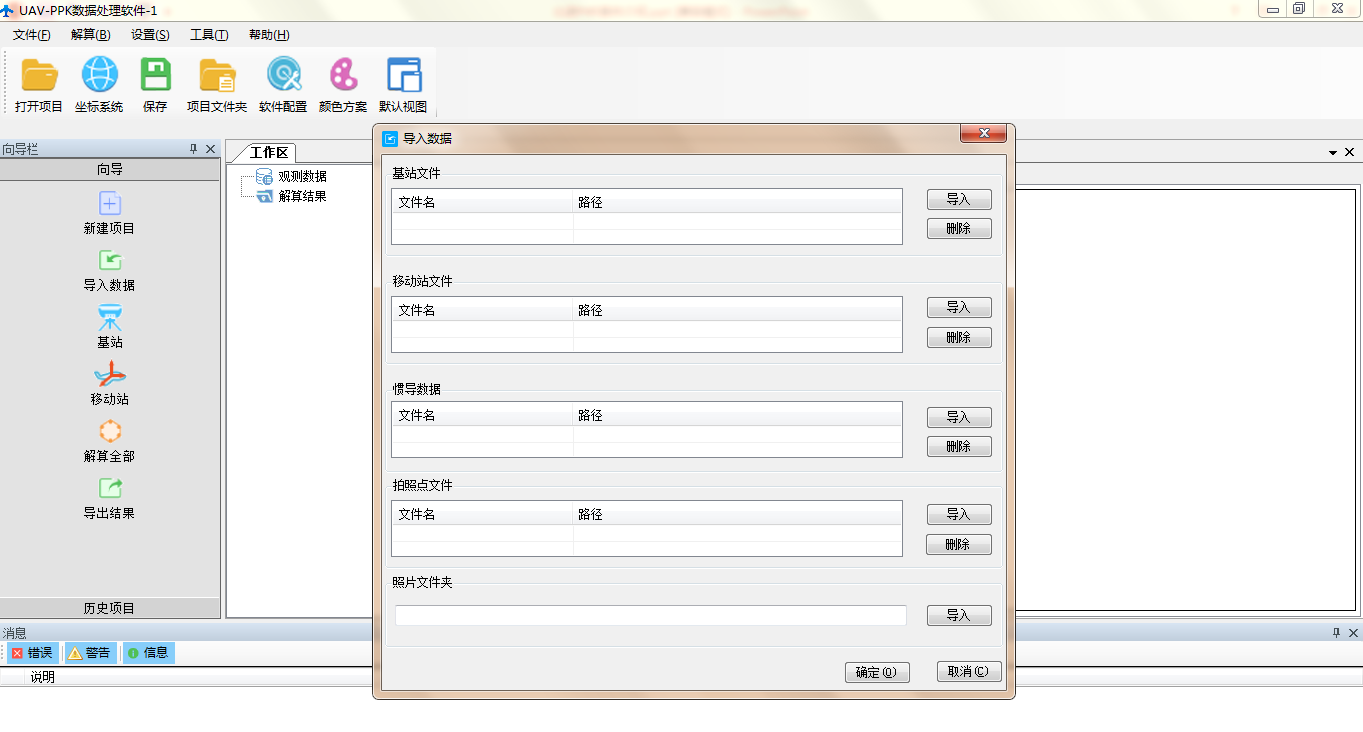 导入数据界面软件优势：软件移动站数据支持直接导入大疆精灵4 RTK的机载端数据PPKRAW.bin，无需其他工具转换，由于PPKRAW.bin不含拍照点事件，需额外导入拍照点时刻文件Timestamp.MRK，软件有导入拍照点时刻文件的导入按钮；软件支持照片文件夹导入，解算完成后，支持照片与pos点一一匹配，同时可以生成能导入到Smart3D、PIX4D、Dp-smart定制版软件的成图格式文件。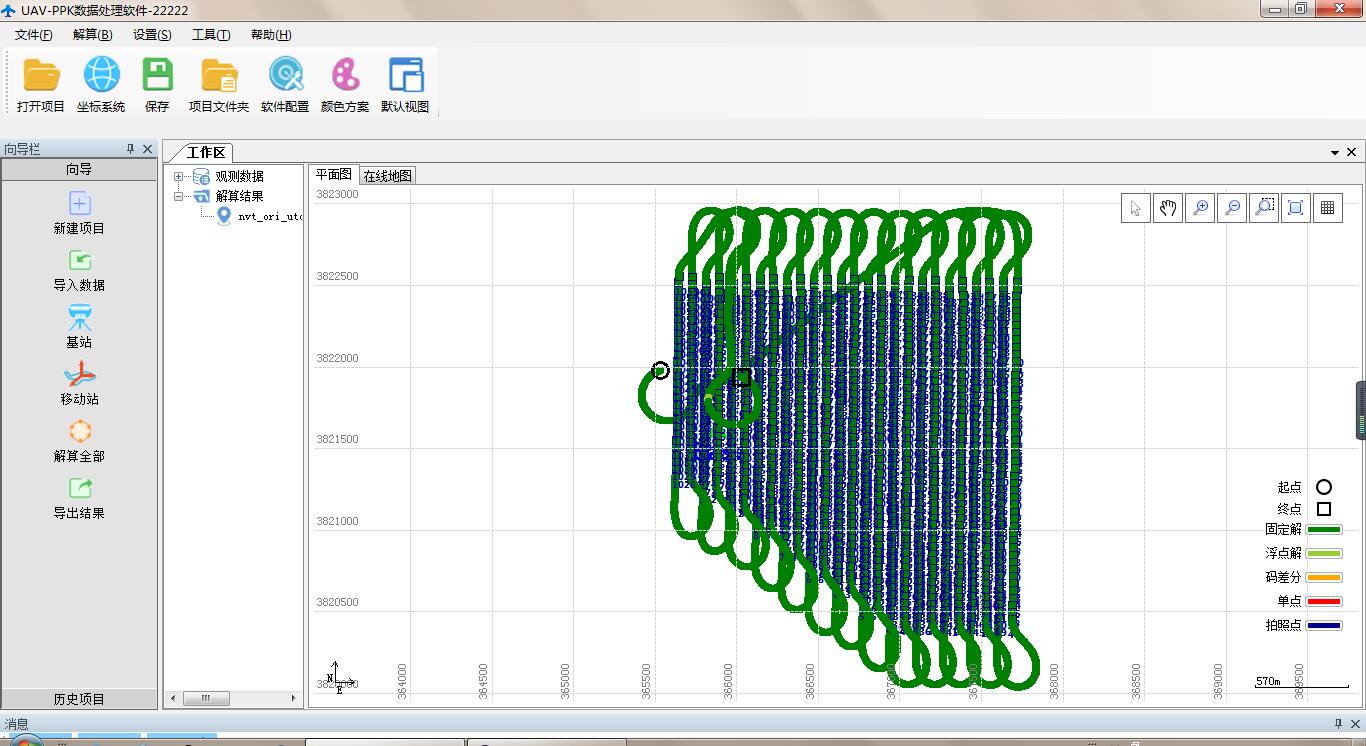 结果数据平面显示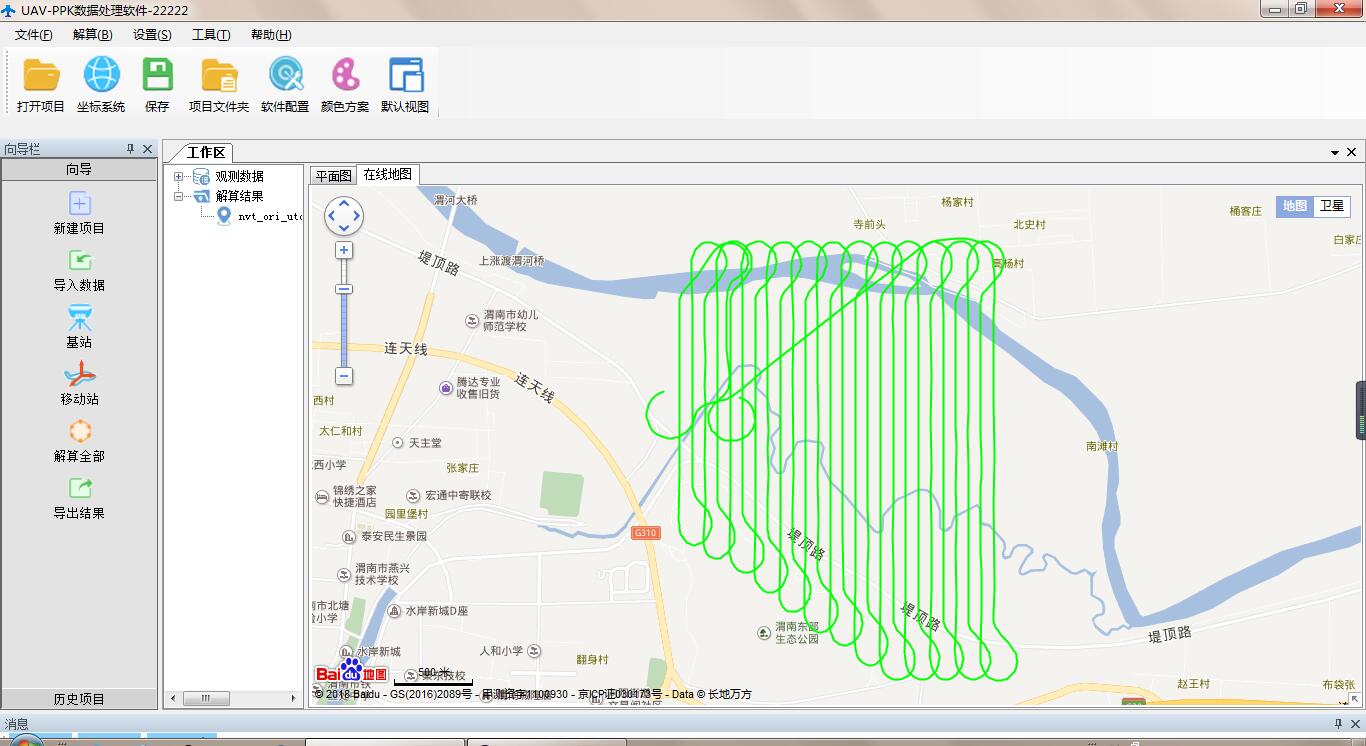 结果数据在线地图显示中海达地面基站UBase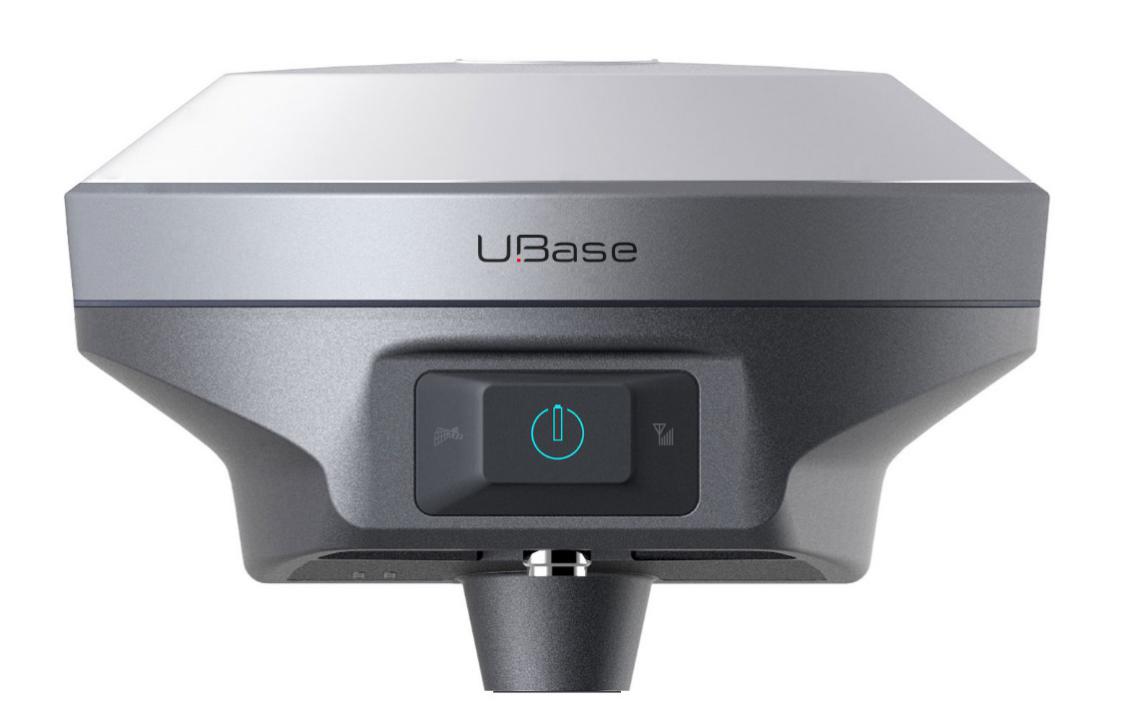 Ubase 是中海达集团 2016 年推出，2017 年进行全面优化的智能小型化RTK 系统，作为PPK后处理差分基站；同时可以连接千寻用于布设像控点以及检核精度使用；产品一体化，强固机身设计，三防设计。大疆Phantom 4 RTK无人机与中海达PPK套装的强强组合，为用户带来更多手段的1:500高精度航测地形图的可靠保证，为市场带来全新的使用体验。测试案例案例1内蒙古呼和浩特市时间：2018.9目的：外业测量使用中海达PPK套装结合大疆精灵4 RTK进行作业，内业利用中海达UAV-PPK软件的后处理结果及大疆精灵4 RTK拍摄的照片进行处理，测试其Smart3D模型结果是否可以满足1:500免像控的精度要求。数据：面积：1.96平方公里，航向重叠80%，旁向重叠度65%，三次飞行共计1007张照片。飞行高度，速度：180M，11m/s像片比例：4:3处理软件：Smart3D过程：将检查点坐标与Smart3D输出模型坐标对比，结果如下：将检查点坐标与Smart3D输出模型坐标对比，结果如下：结论：针对此次内蒙古数据，将P4R照片结合UAV-PPK软件进行后处理得到的pos结果进行空三建模其处理精度满足1:500要求。案例2辽宁沈阳记录时间：2018.8目的：测试精灵4 RTK版无人机在接入差分数据后，POS数据是否可以满足1:500免像控的精度要求数据：面积： 0.14平方公里，航向重叠80%，旁向重叠度80%，影像355张（下视）检查点7个飞行高度，速度：80M，7m/s像片比例：3:2处理软件：Dp-smart定制版过程：将355张影像数据及对应的差分POS数据导入DPS中，进行空三解算。将检查点导入DPS中，在影像上转刺检查点，将DPS解算的点位坐标（交会）与输入的坐标（RTK实测）进行对比，结果如下：从对比情况看， Dp-smart定制版解算值与野外检查点在水平精度较高，基本在8cm左右；但高程方向存在大约10cm左右的系统误差。案例3内蒙古鄂尔多斯记录时间：2018.10目的：测试精灵4 RTK版无人机在接入差分数据后，POS数据是否可以满足1:500免像控的精度要求数据：面积： 0.5平方公里测区高差：约100米航向重叠80%，旁向重叠度80%，影像195张（下视）检查点4个处理软件：Smart3D定制版过程：将195张影像数据及对应的差分POS数据导入Smart3D中，进行空三解算。在S3C三维模型上转刺检查点并读取检查点坐标，将三维模型点位坐标（交会）与输入的坐标（RTK实测）进行对比，结果如下：配置清单NAME检查点检查点检查点P4R实时RTK-POSP4R实时RTK-POSP4R实时RTK-POS误差误差误差NAMEXYZX1Y1Z1△X△Y△ZA2****34.14*****67.66***8.14****33.48*****67.40***8.660.660.26-0.52A3****68.10*****69.59***0.02****67.51*****69.40***0.520.590.19-0.50A4****93.44*****94.93***2.25****92.86*****94.69***2.820.580.24-0.57A6****37.75*****54.24***0.51****37.13*****54.03***0.990.620.21-0.48A7****23.78*****71.66***1.23****23.24*****71.39***1.670.540.27-0.44A8****04.16*****54.89***0.11****03.60*****54.66***0.540.560.23-0.43NAME检查点检查点检查点Smart3D解算Smart3D解算Smart3D解算误差误差误差NAMEXYZX1Y1Z1△X△Y△ZA2****34.14*****67.66***8.14****34.08*****67.67***8.220.06-0.01-0.08A3****68.10*****69.59***0.02****68.09*****69.61***0.130.01-0.02-0.11A4****93.44*****94.93***2.25****93.38*****94.96***2.300.06-0.03-0.05A6****37.75*****54.24***0.51****37.76*****54.28***0.51-0.01-0.040.00A7****23.78*****71.66***1.23****23.79*****71.67***1.23-0.01-0.01-0.01A8****04.16*****54.89***0.11****04.21*****54.89***0.31-0.050.00-0.20NAME检查点检查点检查点DPS解算DPS解算DPS解算误差误差误差NAMEXYZX1Y1Z1△X△Y△ZPt1****46.274*****89.95677.254****46.254*****90.04477.375-0.0200.0880.121Pt2****00.464*****90.02777.307****00.442*****90.09777.377-0.0220.0700.070Pt3****02.329*****83.98977.358****02.304*****83.97077.474-0.025-0.0190.116Pt4****04.296*****88.03277.551****04.256*****87.97977.625-0.040-0.0530.073Pt5****79.717*****91.95277.544****79.761*****91.86377.5640.044-0.0890.020Pt6****93.195*****83.87377.346****93.261*****83.87577.4640.0650.0020.118Pt7****77.914*****91.84777.278****77.937*****91.88177.3560.0230.0340.078点名实测坐标（m）实测坐标（m）实测坐标（m）模型采集点坐标（m）模型采集点坐标（m）模型采集点坐标（m）误差（m）误差（m）误差（m）点名XYZxyz△x△y△z1****35.150*****87.182**51.686****35.120*****87.160**51.6500.0220.0300.0362****31.060*****02.875**77.762****31.020*****02.820**77.7400.0550.0400.0223****05.399*****91.764**10.999****05.380*****91.710**10.9100.0540.0190.0894****60.630*****84.557**49.102****60.650*****84.530**49.0100.027-0.0210.092UAV GNSS基准站Ubase短连接杆YFZ-2015-1138【A/2】RTK测量基准件YFZ-2014-2130【A/1】锂电池（2个）BL-5000锂电池充电器CL-4400Mini USB数据线USB A-1m-Mini天线连接头（2个）TB-1网络通信天线LTE-TNC-J-146mm（灰色）钢卷尺3M中海达基准站塑料箱（160）YFZ-2017-1549 【A/0】比逊UAV-PPK无人机航测数据处理软件PPK后处理套装专用